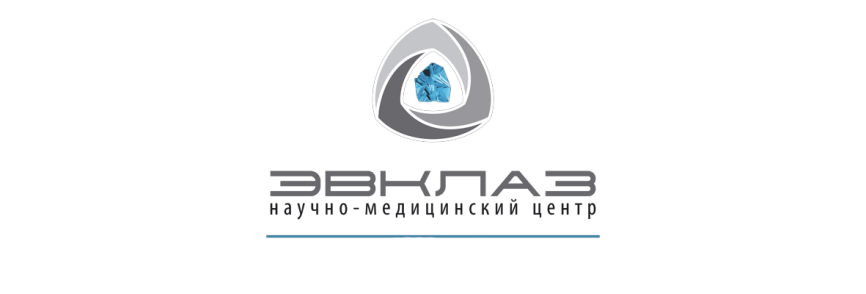 Наименование количествоСтоимость суммаОбщая анестезия 1 час41440057.600Пребывание в П/О палате1 сутки 11440014.400639 вазотомия13000030.000748 устранение деформации хрящевого отдела носа с использованием аутохрящей19120091.200669 коррекция перегородки носа14620046.200676 взятие реберного аутотрансплантата14620046.200Расходные материалы11000010.000ВСЕГО295.600